Srednja šola za farmacijo, kozmetiko in zdravstvo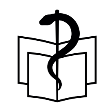 Zdravstvena pot 1, 1000 LJUBLJANA ODJAVA DIJAKA/DIJAKINJE OD ŠOLSKE PREHRANEDijak/-inja___________________,_______, v soglasju s starši________________________                                     ime in priimek            oddelek                                                       ime in priimek starša ODJAVLJAM   subvencionirano malico od ______________________daljeV______________,____20__                                                                         Podpis dijaka/-inje:_________________________Podpis staršev:_________________________